AVALIAÇÃO DE PLANOS DE ENSINOPERÍODO A QUE SE REFERE:Aprovado: Resubmeter:AVALIADOR: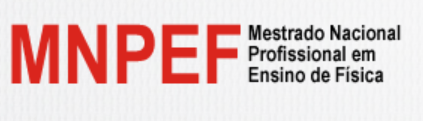 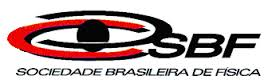 Número do PoloInstituiçãoDISCIPLINAS PARA O PERÍODORECOMENDAÇÕES 